Work ListArtwork ThumbnailTitle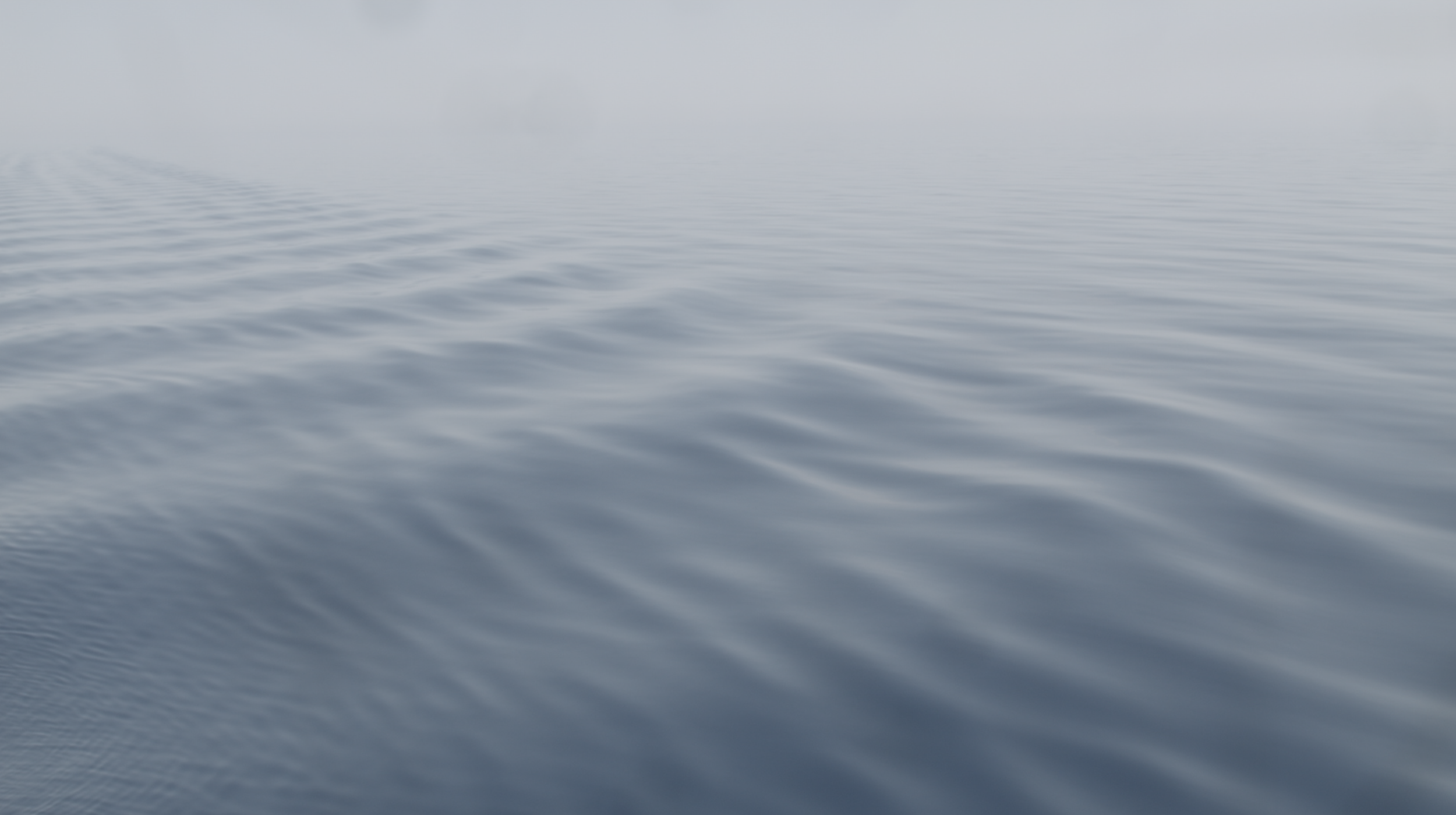 Mike HJ ChangSeasick Sketches2020Single Channel VideoVideo duration: 00.10’.00”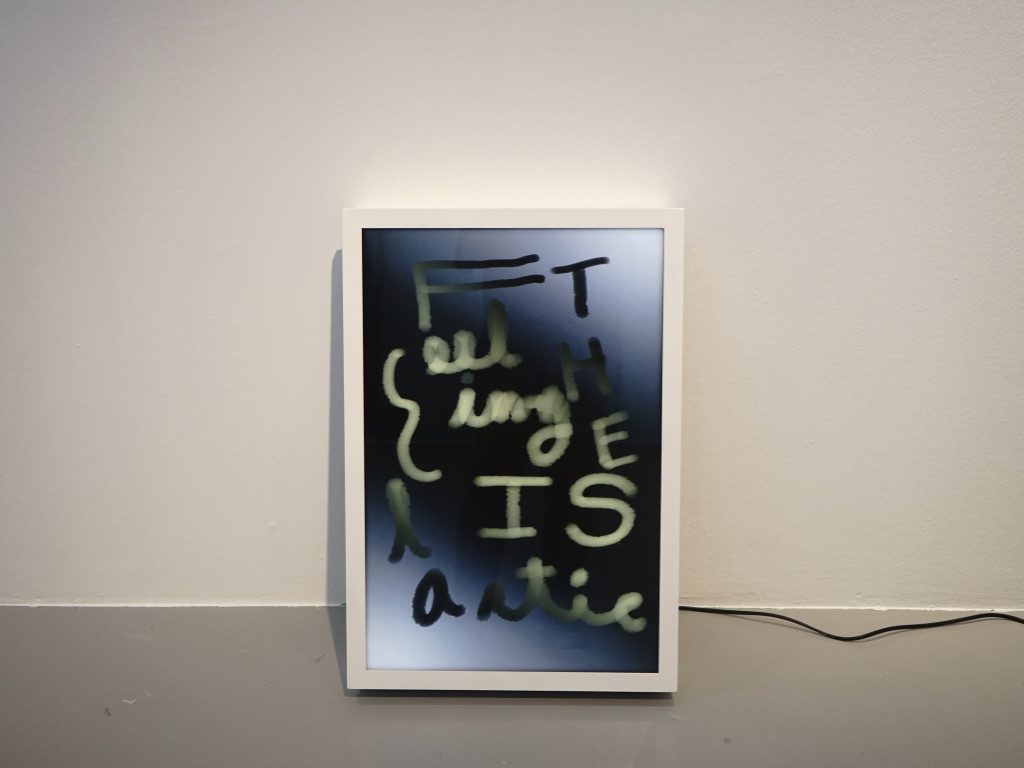 Mike HJ ChangThe Feeling is Elastic2020Metal lightbox, LED light, digital print64 x 44 cm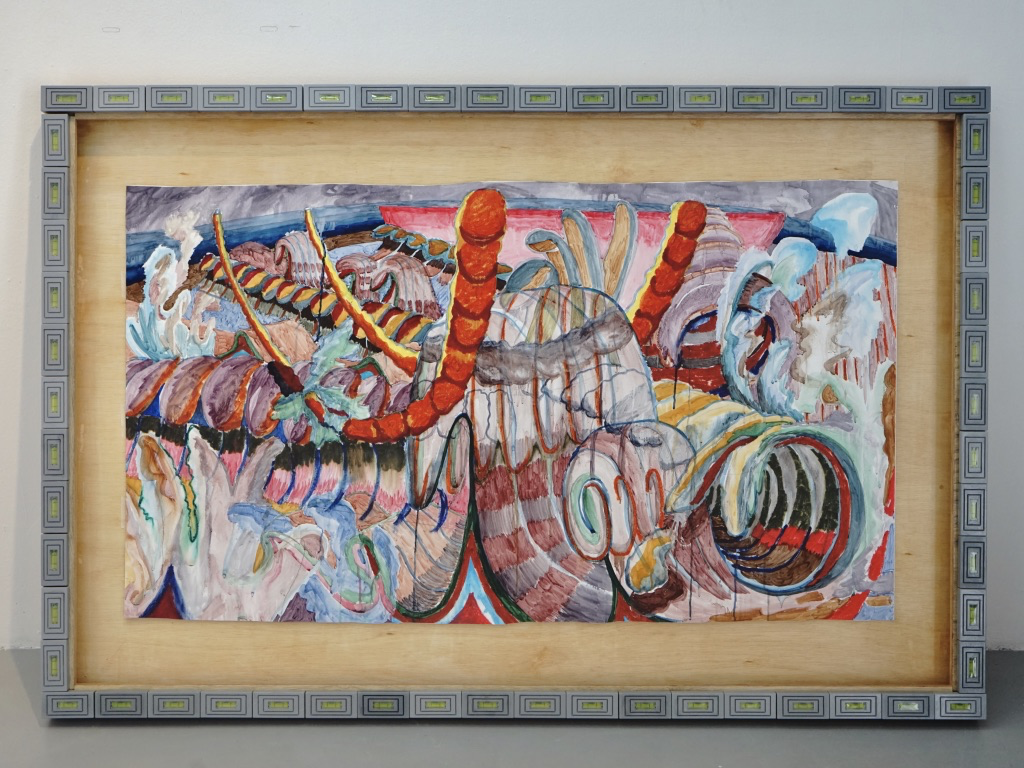 Mike HJ ChangSeas’s Guts 2020Watercolour
on paper, Artist’s Custom-made Frame with Plastic and Levellers170 x 100 cm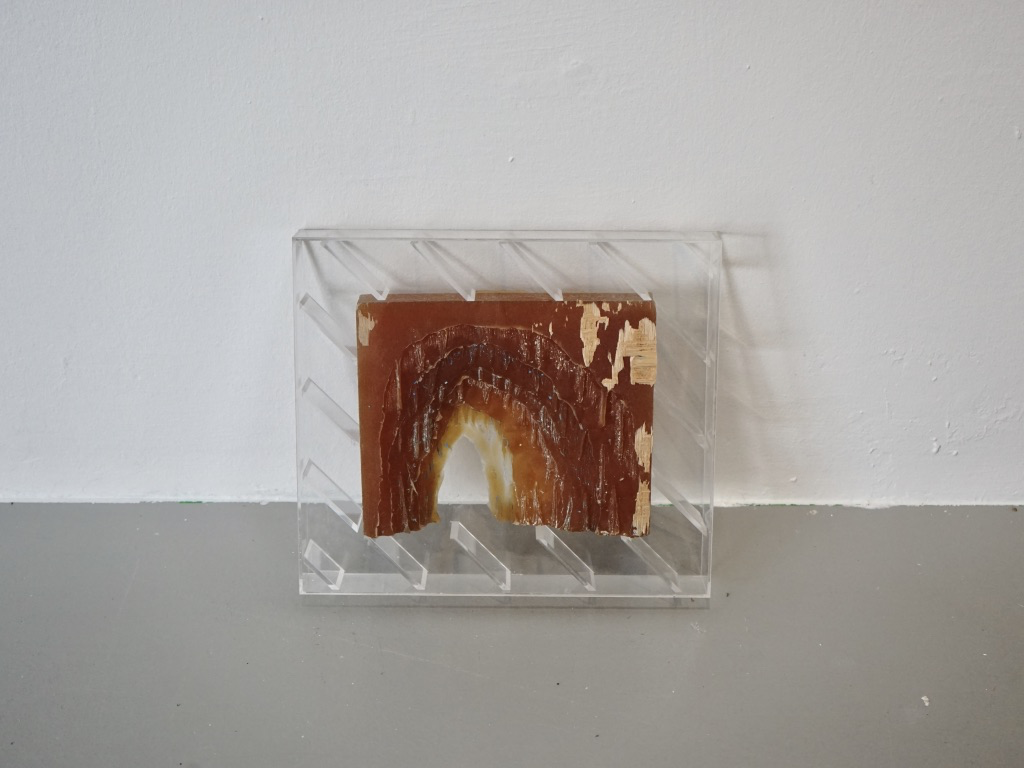 Mike HJ ChangPlato’s Cave (a Mould)2017Rubber mould in acrylic casing40 x 30cm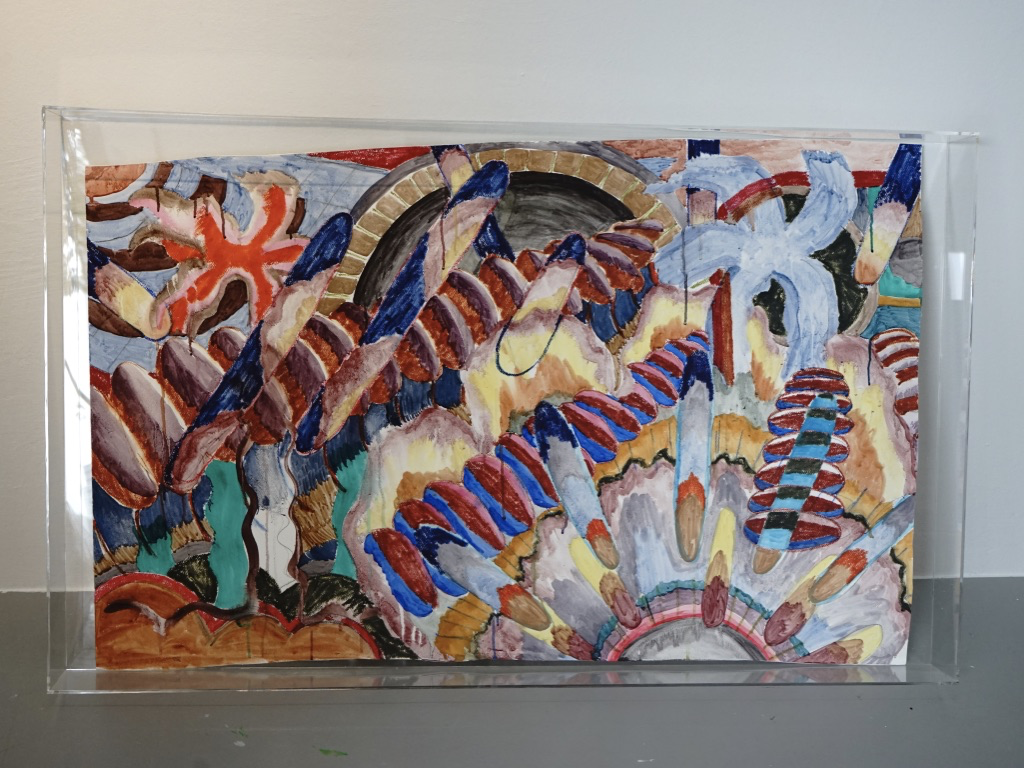 Mike HJ ChangAtropa Belladonna2020Watercolour on Paper130 x 80 cm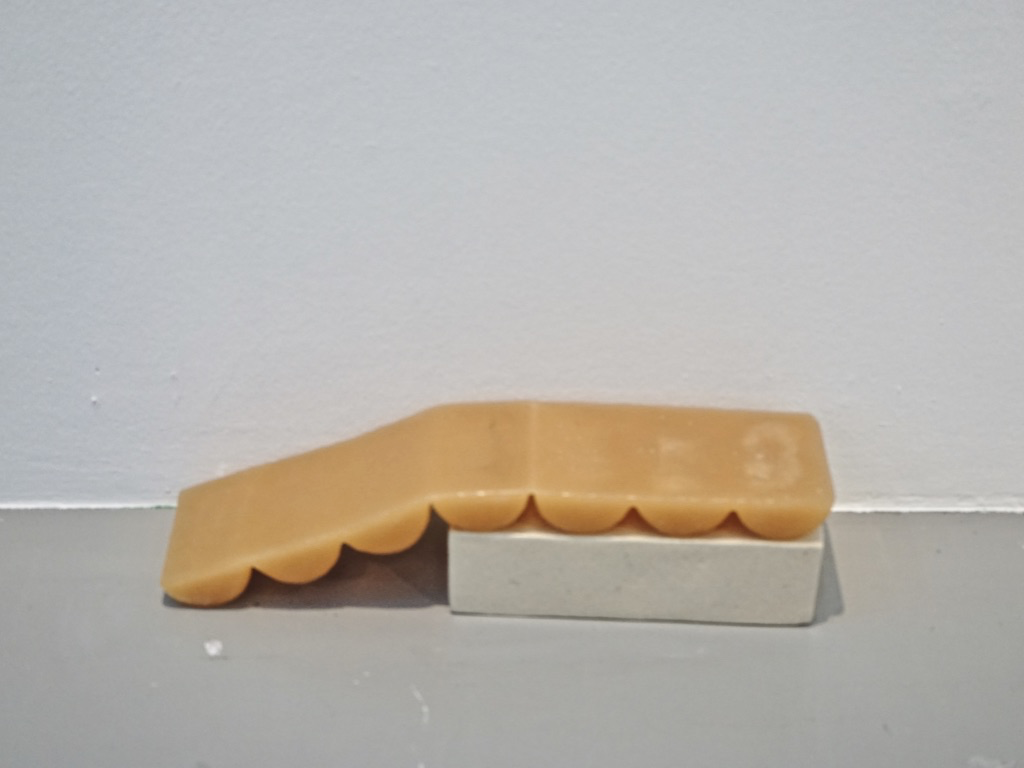 Mike HJ ChangDelayed Swell2020Ceramic shelf, Silicon rubber slab40 x 30 cm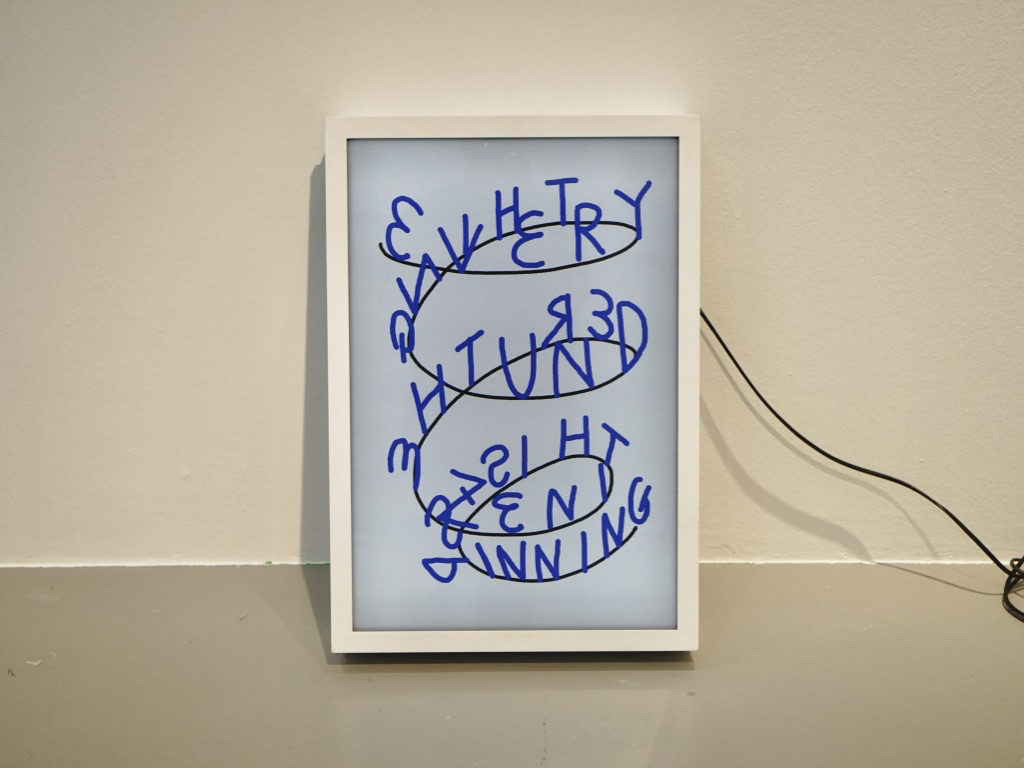 Mike HJ ChangEverything Beneath the Zenith is Spinning2020Metal lightbox, LED light, digital print64 x 44 cm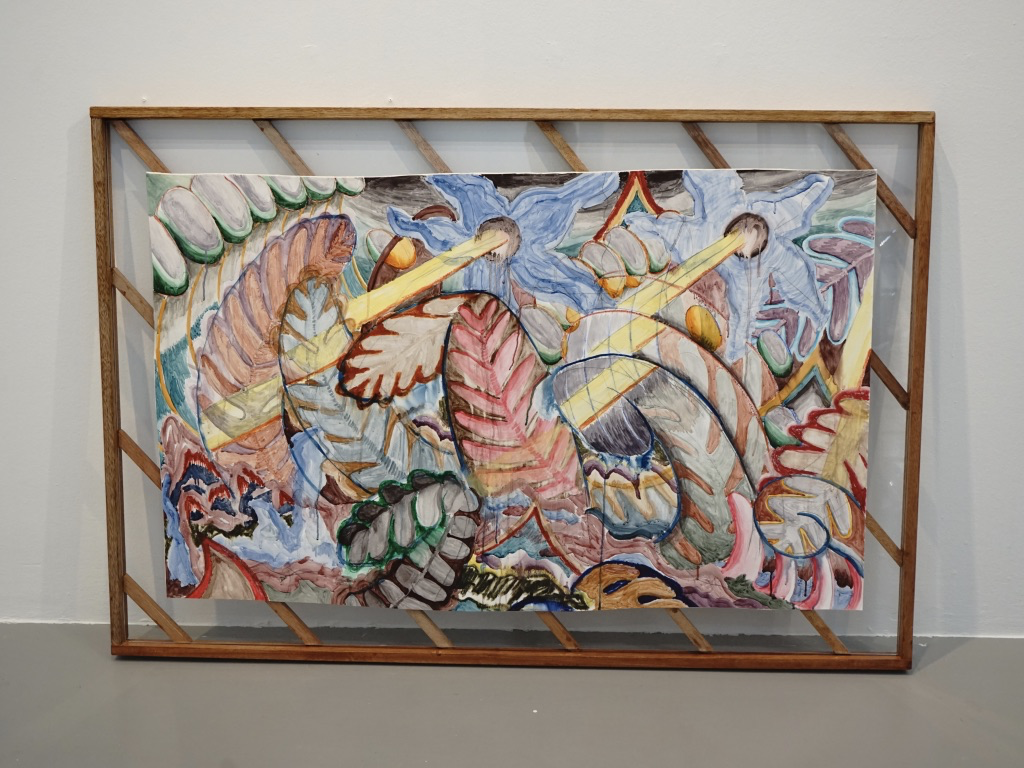 Mike HJ ChangTwin Eyes2020Watercolour on paper, Artist's custom archival hinging on acrylic and wooden frame140 x 90 cm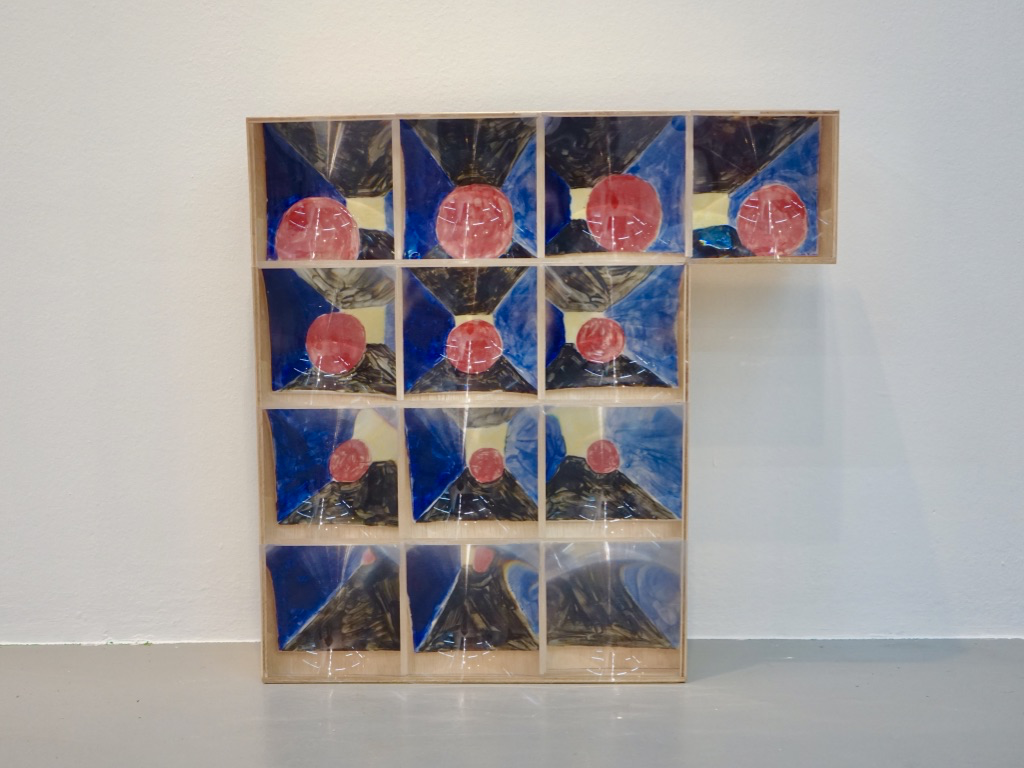 Mike HJ ChangStoryboard of a Fruit Soon to be Eaten by an Interdimensional Snake2020MDF, magnifying glass150 x 92 cm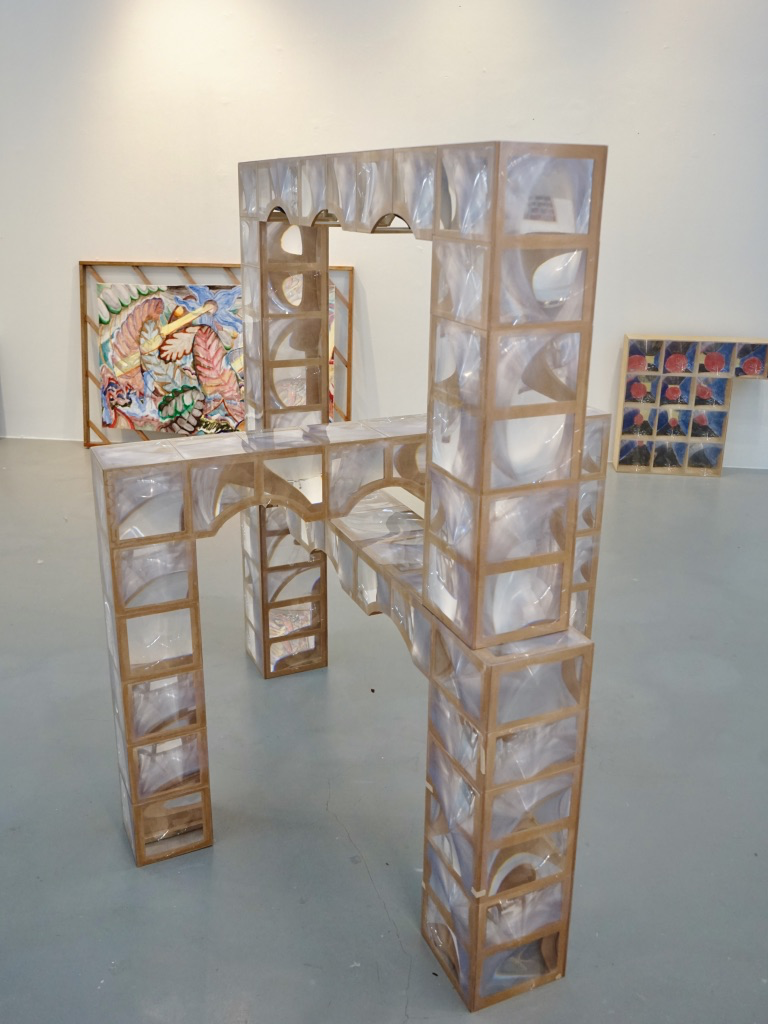 Mike HJ ChangBridges and Canals2020Wood,
ceramic tiles, magnifying glass,3D printed modelsDimensions Variable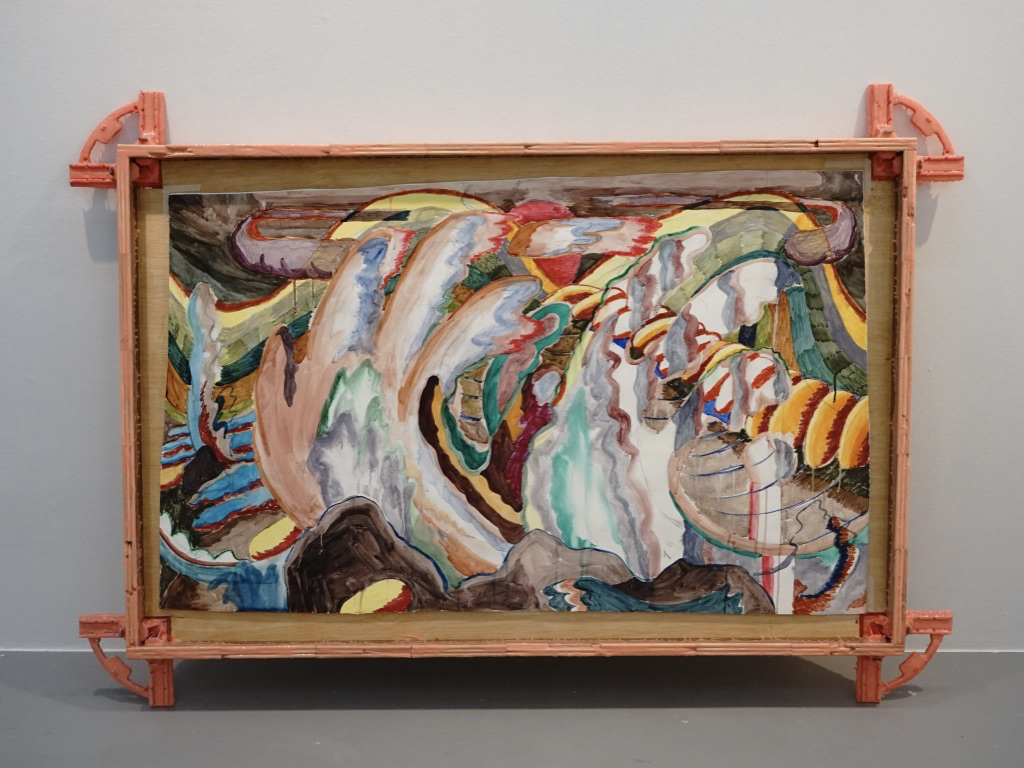 Mike HJ ChangThe Pendulum2020Watercolour
on paper, Artist’s Custom-made Frame with Pencils, Corner Clamps, and Silicon135 x 85cm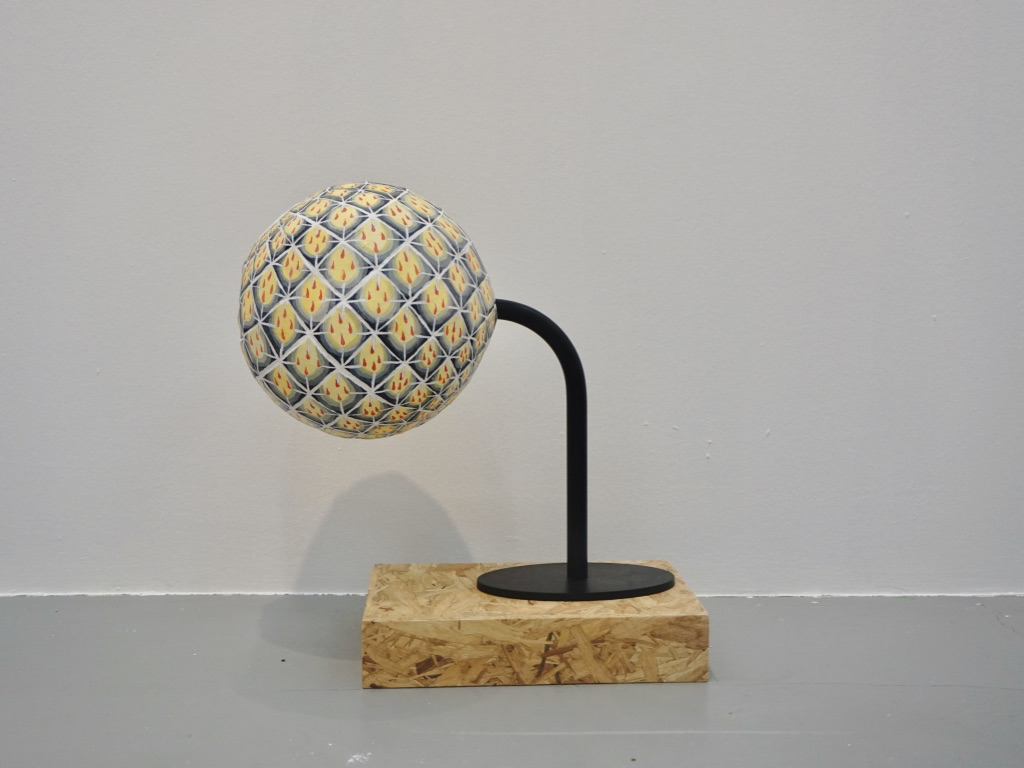 Mike HJ ChangFire Always Point Upward2020Paper sculpture, metal stand50 x 50 cm